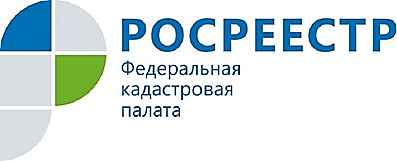 ПРИГЛАШАЕМКАДАСТРОВЫХ ИНЖЕНЕРОВ НА ВЕБИНАР4 июля 2019 года в 10.00 Федеральная кадастровая палата проведет вебинар для кадастровых инженеров на тему «Новое в оформлении жилых и садовых домов».Нововведения в оформлении индивидуальных жилых и садовых домов вызывают у кадастровых инженеров большой интерес. И грамотная трактовка федеральных законов №№ 339 и 340* от 3 августа 2018 года – один из самых актуальных запросов профессионального сообщества к Федеральной Кадастровой палате.На вебинаре о применении закона № 340-ФЗ вы узнаете о порядке и последствиях признания постройки самовольной. Кроме того, будут раскрыты новые полномочия органов местного самоуправления. Кадастровые инженеры получат достоверную информацию об уведомительном порядке строительства и реконструкции домов, а также названы два новых основания для приостановления кадастрового учёта и регистрации прав на объекты ИЖС и садовые дома.Формат вебинара позволит получить ответы на вопросы о федеральных законах №№ 339 и 340. Прием заявок на участие в вебинаре заканчивается 2 июля 2019.Интернет-адрес страницы раздела: webinar.kadastr.ru. Ссылка на него постоянно размещена на главной странице сайта Кадастровой палаты.* Федеральный закон от 3 августа 2018 г.№ 339-ФЗ "О внесении изменений в часть первую Гражданского кодекса Российской Федерации и статью 22 Федерального закона "О введении в действие части первой Гражданского кодекса Российской Федерации".Федеральный закон от 3 августа 2018 г. № 340-ФЗ “О внесении изменений в Градостроительный кодекс Российской Федерации и отдельные законодательные акты Российской Федерации”.